Nomor	 :  09/488/Peng-Und/XI/2018Perihal	 :  Pengumuman Jadwal Ujian Sidang TesisDiberitahukan kepada mahasiswa Program MM-UMB, bahwa pelaksanaan Ujian Sidang Tesis diatur sesuai dengan jadwal berikut ini, maka  mahasiswa yang bersangkutan diharuskan hadir tepat pada waktu yang ditetapkan dan telah mengkonfirmasi kehadiran Komisi Pembimbing dan Dosen Pengujinya.Demikian pengumuman dan undangan ini, untuk diperhatikan dan diindahkan sebagaimana mestinya.Terima kasih.	Dikeluarkan di :  Jakarta	Pada tanggal   :                  Ketua Program Studi Magister ManajemenTtd	
Dr. Aty Herawati, M.Si., CFRM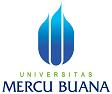 PENGUMUMAN JADWAL SIDANG TESISPROGRAM STUDI MAGISTER MANAJEMENFAKULTAS PASCASARJANAQNo.DokumenDistribusiDistribusiDistribusiDistribusiDistribusiTgl. EfektifNOHARI,TGL. JAMN.I.M.                             N A M ADOSEN PEMBIMBINGDOSEN PENGUJIKETUA UJIAN SIDANGKONSENTRASITEMPAT/ RUANG01Senin, 05 November 2018 Pkl 09.0055115110095Sari Dewi AnggreiniP1: Dr. Sing Min Johanes, Lo, BSChe, MSODP2. Dr Suharno Pawirosumarto, S.Kom, MMDr. Lenny Christina Nawangsari, MMMSDMKampus A Meruya T. 40502Senin, 05 November 2018 Pkl 10.0055115110027Ika Rohmatika DewiP1: Dr. Sing Min Johanes, Lo, BSChe, MSODP2. Dr Suharno Pawirosumarto, S.Kom, MMDr. Lenny Christina Nawangsari, MMMSDMKampus A Meruya T. 40503Senin, 05 November 2018 Pkl 11.0055114120290Suryani HardikaP1: Dr. Sing Min Johanes, Lo, BSChe, MSODP2. Dr Suharno Pawirosumarto, S.Kom, MMDr. Lenny Christina Nawangsari, MMMSDMKampus A Meruya T. 405